                                                                                                                                  Приложение 3Бумажные изображения лиц гномов в колпачках цветов по заданию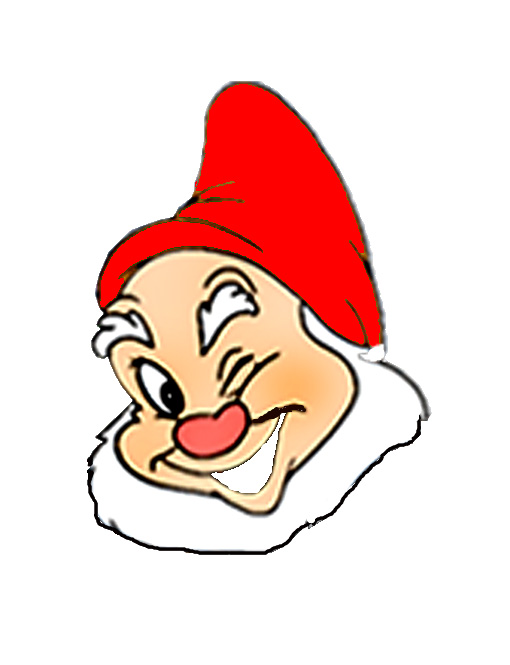 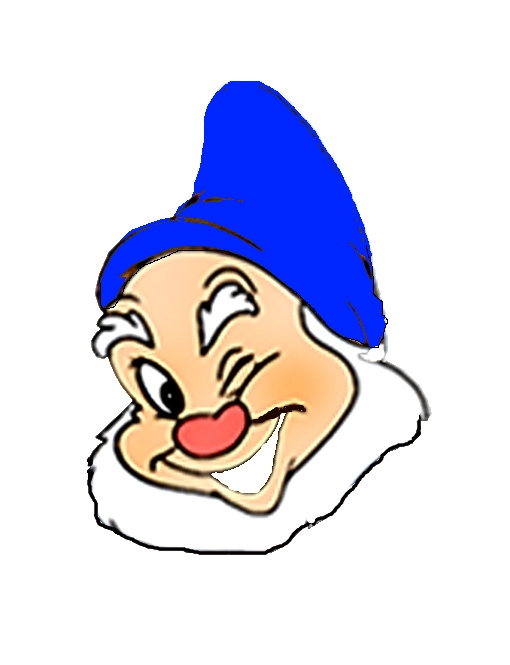 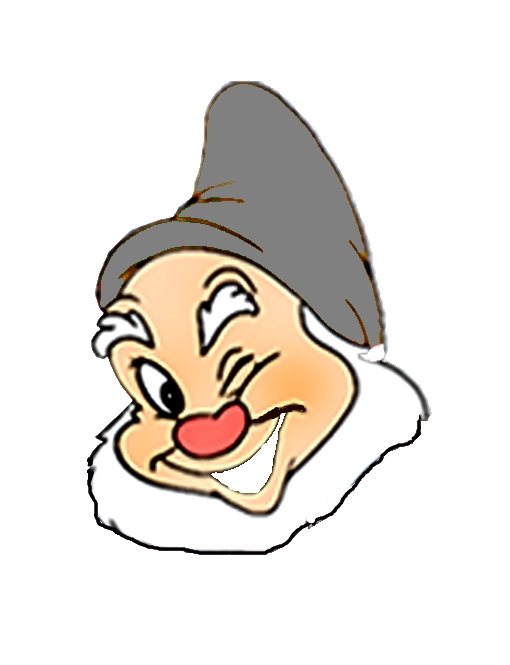 